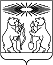 О внесении изменений в постановление администрации Северо-Енисейского района «Об утверждении муниципальной программы «Развитие социальных отношений, рост благополучия и защищенности граждан в Северо-Енисейском районе»В соответствии со статьей 179 Бюджетного кодекса Российской Федерации, статьей 15 Федерального закона от 06.10.2003 № 131-ФЗ «Об общих принципах организации местного самоуправления в Российской Федерации», постановлением администрации Северо-Енисейского района от 29.07.2013 № 364-п «Об утверждении Порядка принятия решений о разработке муниципальных программ Северо-Енисейского района, их формирования и реализации», распоряжением администрации Северо-Енисейского района от 30.07.2013 № 650-ос «Об утверждении перечня муниципальных программ Северо-Енисейского района, предполагаемых к финансированию с 2014 года», руководствуясь пунктом 6 статьи 11, статьей 34 Устава Северо-Енисейского района, ПОСТАНОВЛЯЮ:1. Внести в постановление администрации Северо-Енисейского района от 17.09.2019 № 336-п «Об утверждении муниципальной программы «Развитие социальных отношений, рост благополучия и защищенности граждан в Северо-Енисейском районе» (в редакции постановлений администрации Северо-Енисейского района от 31.10.2019 № 407-п, от 14.11.2019 № 427-п) (далее – постановление) следующие изменения:1) в приложении к постановлению, именуемом «Муниципальная программа «Развитие социальных отношений, рост благополучия и защищенности граждан в Северо-Енисейском районе» (далее – муниципальная программа):а) строку 9 «Информация по ресурсному обеспечению муниципальной программы, в том числе по годам реализации программы» таблицы «Паспорт муниципальной программы» изложить в следующей редакции:б) приложение 1 к муниципальной программе, именуемое «Информация о ресурсном обеспечении муниципальной программы  Северо-Енисейского района», изложить в новой редакции согласно приложению 1 к настоящему постановлению;в) приложение 2 к муниципальной программе, именуемое «Информация об источниках финансирования подпрограмм, отдельных мероприятий муниципальной программы района «Развитие социальных отношений, рост благополучия и защищенности граждан в Северо-Енисейском районе», изложить в новой редакции согласно приложению 2 к настоящему постановлению;г) в разделе 1 подпрограммы 3 муниципальной программы строку 8 таблицы «Информация по ресурсному обеспечению подпрограммы, в том числе в разбивке по источникам финансирования на очередной финансовый год и плановый период» изложить в следующей редакции:д) приложение 2 к подпрограмме 3 муниципальной программы, именуемое «Перечень мероприятий подпрограммы 3 с указанием объема средств на их реализацию и ожидаемых результатов», изложить в новой редакции согласно приложению 3 к настоящему постановлению;е) в разделе 1 «Информация об отдельном мероприятии 1 «Выплата пенсии за выслугу лет лицам, замещавшим должности муниципальной службы и муниципальные должности на постоянной основе в органах местного самоуправления Северо-Енисейского района на основании решения районного Совета депутатов от 14.06.2011 № 303-20» (далее – отдельное мероприятие 1) строку 7 «Информация по ресурсному обеспечению отдельного мероприятия, в том числе в разбивке по источникам финансирования на очередной финансовый год и плановый период» изложить в следующей редакцииж) приложение 1 к отдельному мероприятию 1, именуемое  «Объем средств на реализацию отдельного мероприятия 1 и ожидаемый результат», изложить в новой редакции, согласно приложению 4 к настоящему постановлению.2. Разместить постановление на официальном сайте Северо-Енисейского района в информационно-телекоммуникационной сети «Интернет».3. Настоящее постановление вступает в силу после опубликования в газете «Северо-Енисейский Вестник».Глава Северо-Енисейского района				     И.М. ГайнутдиновПриложение 1к постановлению администрации района от  16.12.2019  №  494-п«О внесении изменений в постановление администрации Северо-Енисейского района «Об утверждении муниципальной программы «Развитие социальных отношений, рост благополучия и защищенности граждан в Северо-Енисейском районе»(новая редакция Приложение 1  к муниципальной программе«Развитие социальных отношений, рост благополучияи защищенности граждан в Северо-Енисейском районе», утвержденногопостановлением администрации Северо-Енисейского районаот  17.09.2019 № 336-п)Информация о ресурсном обеспечении муниципальной программыПриложение 2к постановлению администрации района от  16.12.2019  №  494-п«О внесении изменений в постановление администрации Северо-Енисейского района «Об утверждении муниципальной программы «Развитие социальных отношений, рост благополучия и защищенности граждан в Северо-Енисейском районе»(новая редакция Приложение 2  к муниципальной программе«Развитие социальных отношений, рост благополучияи защищенности граждан в Северо-Енисейском районе», утвержденногопостановлением администрации Северо-Енисейского районаот  17.09.2019 № 336-п)Информация об источниках финансирования подпрограмм, отдельных мероприятий муниципальной программыПриложение 3к постановлению администрации района от  16.12.2019  №  494-п«О внесении изменений в постановление администрации Северо-Енисейского района «Об утверждении муниципальной программы «Развитие социальных отношений, рост благополучия и защищенности граждан в Северо-Енисейском районе»(новая редакция Приложение 2 к подпрограмме 3«Реализация дополнительных мер социальной поддержки граждан» муниципальной программы «Развитие социальных отношений, рост благополучия и защищенности граждан в Северо-Енисейском районе», утвержденного постановлением администрации Северо-Енисейского районаот  17.09.2019 № 336-п)Перечень мероприятий подпрограммы 3 с указанием объема средств на их реализацию и ожидаемых результатовПриложение 4к постановлению администрации района от  16.12.2019  №  494-п«О внесении изменений в постановление администрации Северо-Енисейского района «Об утверждении муниципальной программы «Развитие социальных отношений, рост благополучия и защищенности граждан в Северо-Енисейском районе»(новая редакция Приложения 1 к отдельному мероприятию 1«Выплата пенсии за выслугу лет лицам, замещавшимдолжности муниципальной службы и муниципальные должности на постоянной основе в органах местного самоуправления Северо-Енисейского района на основании решения районного Совета депутатов от 14.06.2011 № 303-20»муниципальной программы «Развитие социальных отношений, рост благополучия и защищенности граждан в Северо-Енисейском районе», утвержденного постановлением администрации Северо-Енисейского районаот  17.09.2019 № 336-п)Объем средств на реализацию отдельного мероприятия 1 и ожидаемый результатАДМИНИСТРАЦИЯ СЕВЕРО-ЕНИСЕЙСКОГО РАЙОНАПОСТАНОВЛЕНИЕАДМИНИСТРАЦИЯ СЕВЕРО-ЕНИСЕЙСКОГО РАЙОНАПОСТАНОВЛЕНИЕ«16» декабря 2019 г.№  494-пгп Северо-Енисейскийгп Северо-Енисейский9Информация по ресурсному обеспечению муниципальной программы, в том числе по годам реализации ПрограммыСредства бюджета Северо-Енисейского района 19334372,20  руб., в том числе по годам:в 2019 году –1979045,00  руб.в 2020 году – 8688263,60 руб.в 2021 году – 8667063,60 руб.8Информация по ресурсному обеспечению подпрограммы, в том числе в разбивке по источникам финансирования на очередной финансовый год и плановый периодВсего 15724975,11  руб., в том числе по годам:в том числе средств бюджета Северо-Енисейского района  15724975,11 руб., в том числе по годам: в 2019 году –1506447,91 руб.в 2020 году – 7109263,60 руб.в 2021 году – 7109263,60 руб.7Информация по ресурсному обеспечению отдельного мероприятия, в том числе в разбивке по источникам финансирования на очередной финансовый год и плановый периодВсего 3566197,09 руб. в том числепо годам:Из средств бюджета Северо -Енисейского района 3566197,09 руб.в 2019 году 472597,09  руб.;в 2020 году –1546800,00 руб.;в 2021 году -1546800,00 руб.№ п/пСтатусНаименованиепрограммы,подпрограммы, отдельного мероприятияНаименование ГРБСКод бюджетнойклассификацииКод бюджетнойклассификацииКод бюджетнойклассификацииКод бюджетнойклассификации2019 год2020 год2021 годИтого на очередной финансовый год и плановый период№ п/пСтатусНаименованиепрограммы,подпрограммы, отдельного мероприятияНаименование ГРБСГРБСРзПрЦСРВРпланпланпланплан1234567891011121Муниципальная программаРазвитие социальных отношений, рост благополучия и защищенности граждан в Северо-Енисейском районевсего расходные обязательства по муниципальной программе4411979045,008688263,608667063,6019334372,201Муниципальная программаРазвитие социальных отношений, рост благополучия и защищенности граждан в Северо-Енисейском районев том числе по ГРБС:1974045,008688263,608667063,6193293372,201Муниципальная программаРазвитие социальных отношений, рост благополучия и защищенности граждан в Северо-Енисейском районеАдминистрация Северо-Енисейского района2Подпрограмма 1Профилактика безнадзорности и правонарушений несовершеннолетних на территории Северо-Енисейского районавсего расходные обязательства по подпрограмме441026700,005500,0032200,002Подпрограмма 1Профилактика безнадзорности и правонарушений несовершеннолетних на территории Северо-Енисейского районав том числе по ГРБС2Подпрограмма 1Профилактика безнадзорности и правонарушений несовершеннолетних на территории Северо-Енисейского районаАдминистрация Северо-Енисейского района26700,005500,0032200,003Подпрограмма 2Реализация полномочий по организации и осуществлению деятельности по опеке и попечительству в отношении совершеннолетних граждан на территории Северо-Енисейского района всего расходные обязательства по подпрограмме4415500,005500,0011000,003Подпрограмма 2Реализация полномочий по организации и осуществлению деятельности по опеке и попечительству в отношении совершеннолетних граждан на территории Северо-Енисейского района в том числе по ГРБС3Подпрограмма 2Реализация полномочий по организации и осуществлению деятельности по опеке и попечительству в отношении совершеннолетних граждан на территории Северо-Енисейского района Администрация Северо-Енисейского района4415500,005500,0011000,004Подпрограмма 3Реализация дополнительных мер социальной поддержки гражданвсего расходные обязательства по подпрограмме441XXX1506447,917109263,607109263,6015724975,114Подпрограмма 3Реализация дополнительных мер социальной поддержки гражданв том числе по ГРБС4Подпрограмма 3Реализация дополнительных мер социальной поддержки гражданАдминистрация Северо-Енисейского района4411501447,917109263,607109263,6015719975,116Отдельное мероприятие 1Выплата пенсии за выслугу лет лицам, замещавшим должности муниципальной службы и муниципальные должности на постоянной основе в органах местного самоуправления Северо-Енисейского района всего расходные обязательствапо отдельному мероприятию441XXX472597,091546800,001546800,003566197,096Отдельное мероприятие 1Выплата пенсии за выслугу лет лицам, замещавшим должности муниципальной службы и муниципальные должности на постоянной основе в органах местного самоуправления Северо-Енисейского района в том числе по ГРБС6Отдельное мероприятие 1Выплата пенсии за выслугу лет лицам, замещавшим должности муниципальной службы и муниципальные должности на постоянной основе в органах местного самоуправления Северо-Енисейского района Администрации Северо-Енисейского района441ХXX472597,091546800,001546800,003566197,09№п/пСтатус(муниципальная программа, подпрограмма)Наименование программы, подпрограммыУровень бюджетной системы/источники финансирования№п/пСтатус(муниципальная программа, подпрограмма)Наименование программы, подпрограммыУровень бюджетной системы/источники финансирования2019 год2020 год2021 годИтого на очередной финансовый год и плановый период123456791Муниципальная программаРазвитие социальных отношений, рост благополучия и защищенности граждан в Северо-Енисейском районе Всего 1979045,008688263,608667063,6019334372,201Муниципальная программаРазвитие социальных отношений, рост благополучия и защищенности граждан в Северо-Енисейском районе в том числе:1Муниципальная программаРазвитие социальных отношений, рост благополучия и защищенности граждан в Северо-Енисейском районе федеральный бюджет1Муниципальная программаРазвитие социальных отношений, рост благополучия и защищенности граждан в Северо-Енисейском районе краевой бюджет1Муниципальная программаРазвитие социальных отношений, рост благополучия и защищенности граждан в Северо-Енисейском районе внебюджетные источники1Муниципальная программаРазвитие социальных отношений, рост благополучия и защищенности граждан в Северо-Енисейском районе районный бюджет1979045,008688263,608667063,6019334372,201Муниципальная программаРазвитие социальных отношений, рост благополучия и защищенности граждан в Северо-Енисейском районе юридические лица2Подпрограмма 1Профилактика безнадзорности и правонарушений несовершеннолетних на территории Северо-Енисейского районаВсего 026700,005500,0032200,002Подпрограмма 1Профилактика безнадзорности и правонарушений несовершеннолетних на территории Северо-Енисейского районав том числе:2Подпрограмма 1Профилактика безнадзорности и правонарушений несовершеннолетних на территории Северо-Енисейского районафедеральный бюджет2Подпрограмма 1Профилактика безнадзорности и правонарушений несовершеннолетних на территории Северо-Енисейского районакраевой бюджет2Подпрограмма 1Профилактика безнадзорности и правонарушений несовершеннолетних на территории Северо-Енисейского районавнебюджетные источники2Подпрограмма 1Профилактика безнадзорности и правонарушений несовершеннолетних на территории Северо-Енисейского районарайонный бюджет026700,005500,0032200,002Подпрограмма 1Профилактика безнадзорности и правонарушений несовершеннолетних на территории Северо-Енисейского районаюридические лица1Подпрограмма 2Реализация полномочий по организации и осуществлению деятельности по опеке и попечительству в отношении совершеннолетних граждан на территории Северо-Енисейского районаВсего 05500,005500,0011000,001Подпрограмма 2Реализация полномочий по организации и осуществлению деятельности по опеке и попечительству в отношении совершеннолетних граждан на территории Северо-Енисейского районав том числе:1Подпрограмма 2Реализация полномочий по организации и осуществлению деятельности по опеке и попечительству в отношении совершеннолетних граждан на территории Северо-Енисейского районафедеральный бюджет1Подпрограмма 2Реализация полномочий по организации и осуществлению деятельности по опеке и попечительству в отношении совершеннолетних граждан на территории Северо-Енисейского районакраевой бюджет1Подпрограмма 2Реализация полномочий по организации и осуществлению деятельности по опеке и попечительству в отношении совершеннолетних граждан на территории Северо-Енисейского районавнебюджетные источники1Подпрограмма 2Реализация полномочий по организации и осуществлению деятельности по опеке и попечительству в отношении совершеннолетних граждан на территории Северо-Енисейского районарайонный бюджет05500,005500,0011000,001Подпрограмма 2Реализация полномочий по организации и осуществлению деятельности по опеке и попечительству в отношении совершеннолетних граждан на территории Северо-Енисейского районаюридические лица1Подпрограмма 3Реализация дополнительных меры социальной поддержки гражданВсего 1506447,917109263,607109263,6015724975,111Подпрограмма 3Реализация дополнительных меры социальной поддержки гражданв том числе:1Подпрограмма 3Реализация дополнительных меры социальной поддержки гражданфедеральный бюджет1Подпрограмма 3Реализация дополнительных меры социальной поддержки гражданкраевой бюджет1Подпрограмма 3Реализация дополнительных меры социальной поддержки гражданвнебюджетные источники1Подпрограмма 3Реализация дополнительных меры социальной поддержки гражданрайонный бюджет1506447,917109263,607109263,6015724975,111Подпрограмма 3Реализация дополнительных меры социальной поддержки гражданюридические лица5Отдельное мероприятие 1Выплата пенсии за выслугу лет лицам, замещавшим должности муниципальной службы и муниципальные должности на постоянной основе в органах местного самоуправления Северо-Енисейского района Всего 472597,091546800,001546800,003566197,095Отдельное мероприятие 1Выплата пенсии за выслугу лет лицам, замещавшим должности муниципальной службы и муниципальные должности на постоянной основе в органах местного самоуправления Северо-Енисейского района в том числе:5Отдельное мероприятие 1Выплата пенсии за выслугу лет лицам, замещавшим должности муниципальной службы и муниципальные должности на постоянной основе в органах местного самоуправления Северо-Енисейского района федеральный бюджет5Отдельное мероприятие 1Выплата пенсии за выслугу лет лицам, замещавшим должности муниципальной службы и муниципальные должности на постоянной основе в органах местного самоуправления Северо-Енисейского района краевой бюджет5Отдельное мероприятие 1Выплата пенсии за выслугу лет лицам, замещавшим должности муниципальной службы и муниципальные должности на постоянной основе в органах местного самоуправления Северо-Енисейского района внебюджетные источники5Отдельное мероприятие 1Выплата пенсии за выслугу лет лицам, замещавшим должности муниципальной службы и муниципальные должности на постоянной основе в органах местного самоуправления Северо-Енисейского района районный бюджет472597,09	1546800,001546800,003566197,095Отдельное мероприятие 1Выплата пенсии за выслугу лет лицам, замещавшим должности муниципальной службы и муниципальные должности на постоянной основе в органах местного самоуправления Северо-Енисейского района юридические лица№п/пНаименование подпрограммыГРБСКод бюджетной классификацииКод бюджетной классификацииКод бюджетной классификацииКод бюджетной классификацииКод бюджетной классификацииРасходы, в том числе по годам реализации программы ( руб.)Расходы, в том числе по годам реализации программы ( руб.)Расходы, в том числе по годам реализации программы ( руб.)Расходы, в том числе по годам реализации программы ( руб.)Ожидаемый результат от реализации подпрограммного мероприятия(в натуральном выражении), количество получателейОжидаемый результат от реализации подпрограммного мероприятия(в натуральном выражении), количество получателей№п/пНаименование подпрограммыГРБСГРБСРзПрРзПрЦСРВР2019 год2020 год2021  годИтого на периодОжидаемый результат от реализации подпрограммного мероприятия(в натуральном выражении), количество получателейОжидаемый результат от реализации подпрограммного мероприятия(в натуральном выражении), количество получателей123455678910111212Реализация полнительных мер социальной поддержки гражданРеализация полнительных мер социальной поддержки гражданРеализация полнительных мер социальной поддержки гражданРеализация полнительных мер социальной поддержки гражданРеализация полнительных мер социальной поддержки гражданРеализация полнительных мер социальной поддержки гражданРеализация полнительных мер социальной поддержки гражданРеализация полнительных мер социальной поддержки гражданРеализация полнительных мер социальной поддержки гражданРеализация полнительных мер социальной поддержки гражданРеализация полнительных мер социальной поддержки гражданРеализация полнительных мер социальной поддержки гражданРеализация полнительных мер социальной поддержки гражданЦель: Повышение качества жизни и степени социальной защищенности отдельных категорий граждан путем предоставления дополнительных мер социальной поддержки и социальной помощиЦель: Повышение качества жизни и степени социальной защищенности отдельных категорий граждан путем предоставления дополнительных мер социальной поддержки и социальной помощиЦель: Повышение качества жизни и степени социальной защищенности отдельных категорий граждан путем предоставления дополнительных мер социальной поддержки и социальной помощиЦель: Повышение качества жизни и степени социальной защищенности отдельных категорий граждан путем предоставления дополнительных мер социальной поддержки и социальной помощиЦель: Повышение качества жизни и степени социальной защищенности отдельных категорий граждан путем предоставления дополнительных мер социальной поддержки и социальной помощиЦель: Повышение качества жизни и степени социальной защищенности отдельных категорий граждан путем предоставления дополнительных мер социальной поддержки и социальной помощиЦель: Повышение качества жизни и степени социальной защищенности отдельных категорий граждан путем предоставления дополнительных мер социальной поддержки и социальной помощиЦель: Повышение качества жизни и степени социальной защищенности отдельных категорий граждан путем предоставления дополнительных мер социальной поддержки и социальной помощиЦель: Повышение качества жизни и степени социальной защищенности отдельных категорий граждан путем предоставления дополнительных мер социальной поддержки и социальной помощиЦель: Повышение качества жизни и степени социальной защищенности отдельных категорий граждан путем предоставления дополнительных мер социальной поддержки и социальной помощиЦель: Повышение качества жизни и степени социальной защищенности отдельных категорий граждан путем предоставления дополнительных мер социальной поддержки и социальной помощиЦель: Повышение качества жизни и степени социальной защищенности отдельных категорий граждан путем предоставления дополнительных мер социальной поддержки и социальной помощиЦель: Повышение качества жизни и степени социальной защищенности отдельных категорий граждан путем предоставления дополнительных мер социальной поддержки и социальной помощи1Задача 1: Своевременное и адресное предоставление дополнительных мер социальной поддержки и социальной помощи отдельным категориям гражданЗадача 1: Своевременное и адресное предоставление дополнительных мер социальной поддержки и социальной помощи отдельным категориям гражданЗадача 1: Своевременное и адресное предоставление дополнительных мер социальной поддержки и социальной помощи отдельным категориям гражданЗадача 1: Своевременное и адресное предоставление дополнительных мер социальной поддержки и социальной помощи отдельным категориям гражданЗадача 1: Своевременное и адресное предоставление дополнительных мер социальной поддержки и социальной помощи отдельным категориям гражданЗадача 1: Своевременное и адресное предоставление дополнительных мер социальной поддержки и социальной помощи отдельным категориям гражданЗадача 1: Своевременное и адресное предоставление дополнительных мер социальной поддержки и социальной помощи отдельным категориям гражданЗадача 1: Своевременное и адресное предоставление дополнительных мер социальной поддержки и социальной помощи отдельным категориям гражданЗадача 1: Своевременное и адресное предоставление дополнительных мер социальной поддержки и социальной помощи отдельным категориям гражданЗадача 1: Своевременное и адресное предоставление дополнительных мер социальной поддержки и социальной помощи отдельным категориям гражданЗадача 1: Своевременное и адресное предоставление дополнительных мер социальной поддержки и социальной помощи отдельным категориям гражданЗадача 1: Своевременное и адресное предоставление дополнительных мер социальной поддержки и социальной помощи отдельным категориям гражданЗадача 1: Своевременное и адресное предоставление дополнительных мер социальной поддержки и социальной помощи отдельным категориям граждан1084000,001.1Дополнительные меры социальной поддержки и социальной помощи для отдельных категорий граждан- граждан, награжденных знаками отличия Северо-Енисейского районаАдминистрация Северо-Енисейского района441100625300805052530080505321299047,911084000,001084000,002467047,91236 человек из числа граждан, награжденных знаками отличия Северо-Енисейского района ежегодно получают ежемесячные выплаты 236 человек из числа граждан, награжденных знаками отличия Северо-Енисейского района ежегодно получают ежемесячные выплаты 1.2Дополнительные меры социальной поддержки и социальной помощи для отдельных категорий граждан - пенсионерам в виде ежемесячных денежных выплат неработающим гражданам, имеющим длительный трудовой стаж на территории Северо-Енисейского района (женщины не менее 25 лет, мужчины не менее 30 лет) и постоянно проживающим в районеАдминистрация Северо-Енисейского района441100625300805062530080506321399600,001644000,001644000,003687600,00635 чел. из числа указанных пенсионеров получают ежемесячные выплаты и компенсации1.3Дополнительные меры социальной поддержки и социальной помощи для отдельных категорий граждан - семьям с новорожденными детьмиАдминистрация Северо-Енисейского района441100625300805072530080507321120000,00450000,00450000,001020000,00Ежегодно 45 новорожденным зачисляется на лицевой счет 100001.4Дополнительные меры социальной поддержки и социальной помощи для отдельных категорий граждан - беременным женщинам, проживающим в районеАдминистрация Северо-Енисейского района44110062530080508253008050832130000,00150000,00150000,00330000,00Около70 беременных женщин получают ежемесячную денежную выплату в течение 6 месяцев Около70 беременных женщин получают ежемесячную денежную выплату в течение 6 месяцев 1.5Дополнительные меры социальной поддержки и социальной помощи для отдельных категорий граждан – граждан, обучающихся в высших и средних специальных образовательных организациях Красноярского краяАдминистрация Северо-Енисейского района441100625300805092530080509321440000,001450000,001450000,003340000,00ежегодно 30 студентов, обучающихся на «отлично» в течении 10 месяцев получают материальную помощьежегодно 30 студентов, обучающихся на «отлично» в течении 10 месяцев получают материальную помощь1.6Дополнительные меры социальной поддержки и социальной помощи для отдельных категорий граждан в виде единовременной адресной помощи отдельным категориям граждан, проживающим в районеАдминистрация Северо-Енисейского района441100625300805102530080510321165000,00600000,00600000,001365000,00Около 150 малообеспеченных человек получат единовременную адресную материальную помощьОколо 150 малообеспеченных человек получат единовременную адресную материальную помощь1.7Дополнительные меры социальной поддержки и социальной помощи для отдельных категорий граждан - одиноким гражданам, достигшим возраста - женщины 55 лет, мужчины 60 лет и одиноким неработающим гражданам, имеющим группу инвалидности, со среднедушевым денежным доходом ниже величины прожиточного минимума, установленного на душу населенияАдминистрация Северо-Енисейского района441410062530080511253008051132128800,00115200,00115200,00259200,00Около 35 чел. ежемесячно получают эту меру социальной поддержкиОколо 35 чел. ежемесячно получают эту меру социальной поддержки1.8Дополнительные меры социальной поддержки и социальной помощи для отдельных категорий граждан в виде единовременной адресной материальной помощи на приобретение овощей неработающим гражданам, достигшим возраста – женщины 55 лет, мужчины 60 лет, постоянно проживающим на территории района, которым назначена трудовая пенсия по старости и (или) по инвалидности, имеющим стаж работы в районе не менее 10 летАдминистрация Северо-Енисейского района44110062530080512253008051232101380000,001380000,002760000,001120 чел. ежегодно получают единовременную выплату1120 чел. ежегодно получают единовременную выплату2Задача 2: Предоставление дополнительных мер социальной поддержки и социальной помощи отдельным категориям граждан в связи с праздничными и памятными датамиАдминистрация Северо-Енисейского района2.1Дополнительные меры социальной поддержки и социальной помощи для отдельных категорий граждан, проживающих в Северо-Енисейском районе, к знаменательным и памятным датам.Администрация Северо-Енисейского района4411006253008051325300805133215000,0087000,0087000,00179000,00Около 87 чел. получают единовре-менные выплаты к 9 мая и ко дню пожилого человека (1 октября), к 23 февраля, доноры,  Около 87 чел. получают единовре-менные выплаты к 9 мая и ко дню пожилого человека (1 октября), к 23 февраля, доноры,  2.2Дополнительные меры социальной поддержки и социальной помощи для отдельных категорий граждан - семьям, воспитывающим детей-инвалидовАдминистрация Северо-Енисейского района441100625300805142530080514321052000,0052000,00104000,00Ежегодно 50 чел из числа детей-инвалидов получают единовременную выплатуЕжегодно 50 чел из числа детей-инвалидов получают единовременную выплату2.3Расходы на доставку и пересылку дополнительных мер социальной поддержки и социальной помощиАдминистрация Северо-Енисейского района44110062530080515253008051524419000,0097063,6097063,60213127,20Итого1506447,917109263,607109263,6015724975,11Наименование мероприятия программыГРБСКод бюджетной классификацииКод бюджетной классификацииКод бюджетной классификацииКод бюджетной классификацииРасходы, в том числе по годам реализации программы, (руб.)Расходы, в том числе по годам реализации программы, (руб.)Расходы, в том числе по годам реализации программы, (руб.)Расходы, в том числе по годам реализации программы, (руб.)Ожидаемый результат от реализации подпрограммного мероприятия (внатуральном выраженииНаименование мероприятия программыГРБСГРБСРзПрЦСРВР2019 год2020 год2021 годИтого на периодОжидаемый результат от реализации подпрограммного мероприятия (внатуральном выраженииВыплата пенсии за выслугу лет лицам, замещавшим должности муниципальной службы и муниципальные должности на постоянной основе в органах местного самоуправления Северо-Енисейского района на основании решения районного Совета депутатов от 14.06.2011 № 303-20Администрация Северо-Енисейского района44110012540080516312472597,091546800,001546800,003566197,0930 чел. ежемесячно будут получать пенсию за выслугу лет лицам, замещавшим должности муниципальной службы и муниципальные должности на постоянной основе в органах местного самоуправления Северо-Енисейского районаВ том числе по ГРБС472597,091546800,001546800,003566197,09